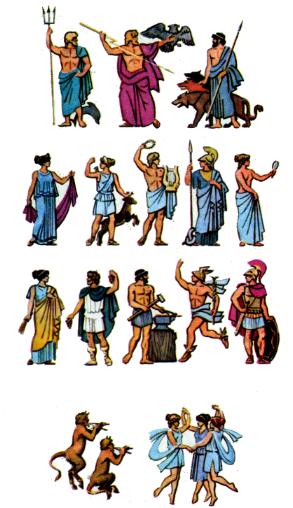 Соотнесите цифры, название богов и их предназначение.Соотнесите цифры, название богов и их предназначение.1-42-103-14-75-156-67-58-99-810-211-1312-1213-1114-1415-3

1.Посейдон1.Покровитель царства мёртвых2.Зевс2.Бог виноделия3.Аид 3.Богини источников4.Гера4.Бог моря5.Артемида5.Богиня справедливой войны6.Аполлон6.Бог мужской  красоты и покровитель искусств7.Афина7.Жена Зевса8.Афродита8. Богиня земли и плодородия9.Деметра9. Богиня красоты и любви10.Дионис10.Бог грома и молнии11.Гефест11.Покровитель кровожадной войны12.Гермес12.Вестник богов13.Арес13.Бог кузнецов14.Сатиры14.Населяли леса15.Нимфы15.Богиня охоты1.Посейдон1.Бог моря2.Зевс2.Бог грома и молнии3.Аид 3.Покровитель царства мёртвых4.Гера4.Жена Зевса5.Артемида5.Богиня охоты6.Аполлон6.Бог мужской  красоты и покровитель искусств7.Афина7.Богиня справедливой войны8.Афродита8.Богиня красоты9.Деметра9.Богиня земли и плодородия10.Дионис10.Бог виноделия11.Гефест11.Бог кузнецов12.Гермес12.Вестник богов13.Арес13.Покровитель кровожадной войны14.Сатиры14.Населяли леса15.Нимфы15.Богини источников.